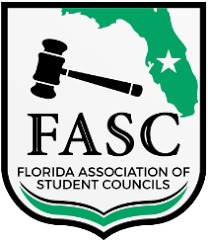 Florida Association of Student CouncilsDistrict 3 Meeting Agenda Windermere High SchoolOctober 21, 2023, at 10:00 AMCall to order 10:06 AMNational Anthem & Pledge of AllegianceNational AnthemPledge of AllegianceRoll Call Boone High SchoolCocoa Beach Jr/Sr HighColonial High SchoolCypress Creek High SchoolDiscovery Middle SchoolDr. Phillips High SchoolEast Ridge High SchoolEast River High SchoolFreedom High SchoolHorizon High SchoolLake Brantley High SchoolLake Buena Vista High SchoolLake Nona High SchoolLyman High School Matanzas High SchoolMaynard Evans High SchoolNew Smyrna Beach High SchoolOcoee High SchoolOlympia High SchoolSouthwest Middle SchoolTavares High SchoolTimber Creek High SchoolWest Orange High SchoolWindermere High SchoolWindy Ridge High SchoolWinter Park High SchoolWelcomes from Windermere High SchoolWindermere High School Principal - A. LeftakisGood Morning! I want to welcome you all to Windermere…Windermere High School President - Maggie CapriseGood Morning Everybody! I am Maggie… District 3 Officer Reports President – Maggie CapriseHello D3 I would now like to take a few minutes to discuss some upcoming events: Gainesville High School is hosting FASC Kickoff– You and your delegation should consider attending– advisors please note that registration is due this upcoming week!Vice President - Mira PatelWe have been staying in constant contact as a D3 executive board to make sure that we have all of our meetings and events organized! Our next D3 meeting will be at Lake Buena Vista High School on December 9th, and my SGA has already started planning and setting up this event. We look forward to seeing you all there! I’m going to pass things over to our Secretary School, Horizon High.Secretary - McKenzie LinneHorizon High School’s SGA is thrilled to host the last district 3 meeting on January 20th. We are so excited to host this event for the first time and look forward to inviting you on our quest for leadership!  State Project PresentationOld Business SASC Conference at Chapin High School, October 14-16, 2023New BusinessConstitution Review will be held in the choir room. Two representatives from each school should be in attendance.District 3 Meeting, at Lake Buena Vista High School December 9th, 2023Last District 3 meeting will be held on January 20th at Horizon High SchoolVote: Timber Creek/East River High Schools confirmed as host for FASC 2025Recap of the dayAnnouncements  FASC Kickoff Gainesville High School, November 10-11, 2023District 3 VP Meeting at Lake Buena Vista High School, December 9th, 2023District 3 Secretary meeting, at Horizon High School, January 20th, 2024Adjournment 2:30 PM